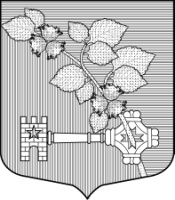   АДМИНИСТРАЦИЯВИЛЛОЗСКОГО ГОРОДСКОГО ПОСЕЛЕНИЯЛОМОНОСОВСКОГО РАЙОНАП О С Т А Н О В Л Е Н И Е  № 444« 29 » августа 2022 года                                                                      гп. ВиллозиРуководствуясь Федеральным законом от 06.10.2003г. № 131-ФЗ «Об общих принципах организации местного самоуправления в Российской Федерации», Федеральным законом от 28.12.2009 №381-ФЗ «Об основах государственного регулирования торговой деятельности в Российской Федерации», Приказом комитета по развитию малого, среднего бизнеса и потребительского рынка Ленинградской области от 12.03.2019 № 4 «О порядке разработки и утверждения схем размещения нестационарных торговых объектов на территории муниципальных образований Ленинградской области», Положением об администрации, П О С Т А Н О В Л Я Ю :Внести изменения в постановление администрации Виллозского городского поселения от 13 марта 2020г. №102  «Об утверждении схемы размещения нестационарных торговых объектов на территории Виллозского городского поселения Ломоносовского района» (с учетом изменений утвержденных постановлением администрации Виллозского городского поселения от 25.01.2021г. №19), в части уточнения площади земельного участка №4, предусмотренного под размещение нестационарного торгового объекта (киоск, аптечный киоск), адресный ориентир: гп. Виллози, а именно уменьшить площадь земельного участка №4 с 450 кв.м до 150 кв.м, в связи с постановкой земельного участка №4 на государственный кадастровый учет, изложив приложение №2 постановления администрации Виллозского городского поселения от 13 марта 2020г. №102 в следующей редакции, согласно приложению 1 к настоящему постановлению.Внести изменения в постановление администрации Виллозского городского поселения от 13 марта 2020г. №102  «Об утверждении схемы размещения нестационарных торговых объектов на территории Виллозского городского поселения Ломоносовского района» (с учетом изменений утвержденных постановлением администрации Виллозского городского поселения от 25.01.2021г. №19), в части уточнения местоположения и площади земельного участка №3, предусмотренного под размещение нестационарного торгового объекта (передвижной объект торговли), адресный ориентир: тер.Северная часть производственной зоны Горелово, Волхонское ш., изложив приложение №2 постановления администрации Виллозского городского поселения от 13 марта 2020г. №102 в следующей редакции, согласно приложению 2 к настоящему постановлению.Настоящее постановление подлежит опубликованию (обнародованию), размещению на официальном сайте в сети  интернет муниципального образования Виллозское городское поселение по электронному адресу: www.villozi-adm.ru.Настоящее постановление вступает в силу с момента его принятия.Контроль за исполнением настоящего постановления оставляю за собой.Глава  администрацииВиллозского городского поселения                                                С.В.Андреева Приложение 1СХЕМАразмещения нестационарных торговых объектовна территории муниципального образования Виллозское городское поселение Ломоносовского муниципального района Ленинградской области(графическая часть)гп. Виллози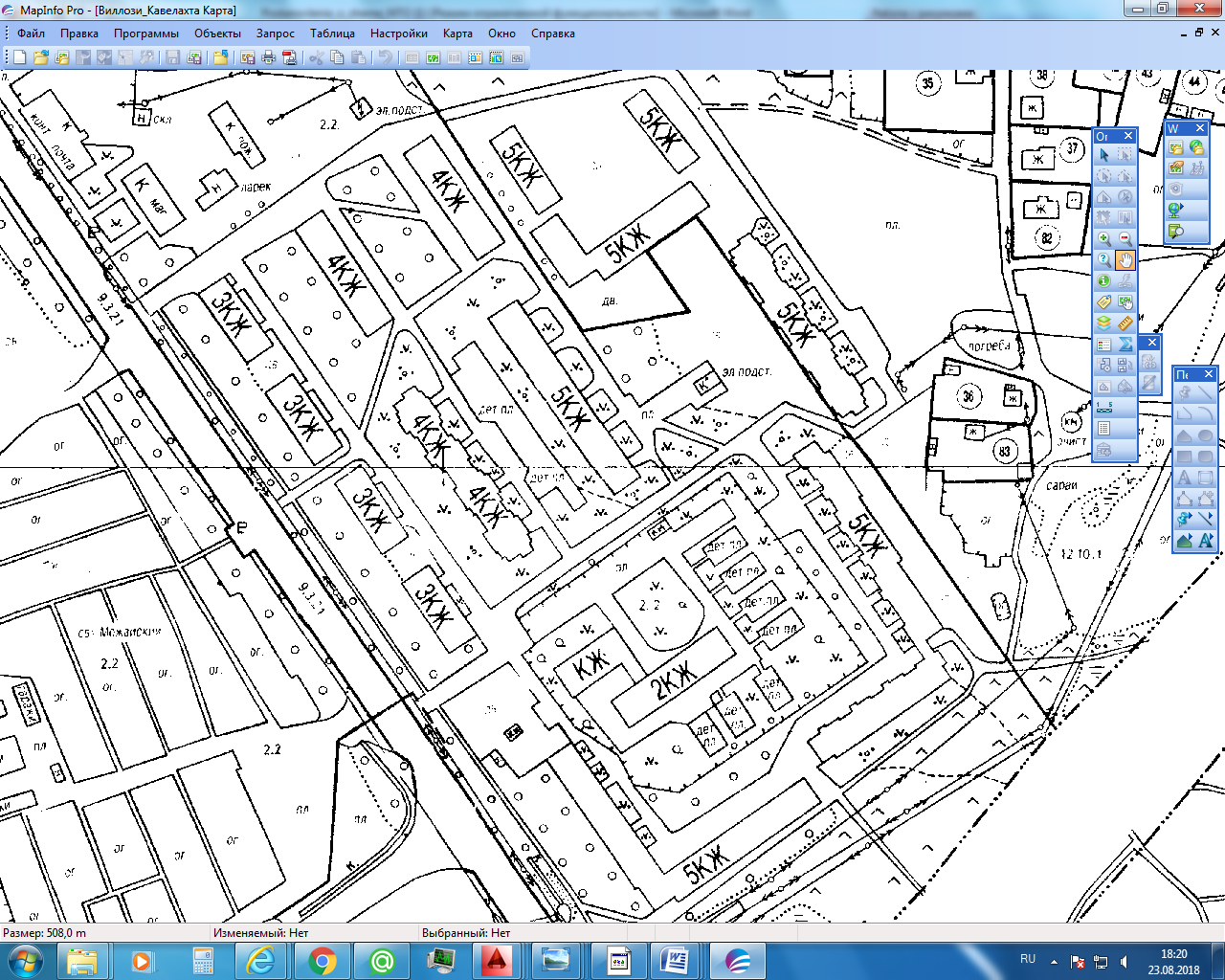 ------   границы земельного участка №1, площадью 200 кв.м.------   границы земельного участка №4, площадью 150 кв.м.Приложение 2СХЕМАразмещения нестационарных торговых объектовна территории муниципального образования Виллозское городское поселение Ломоносовского муниципального района Ленинградской области(графическая часть)тер.Северная часть производственной зоны Горелово, Волхонское ш.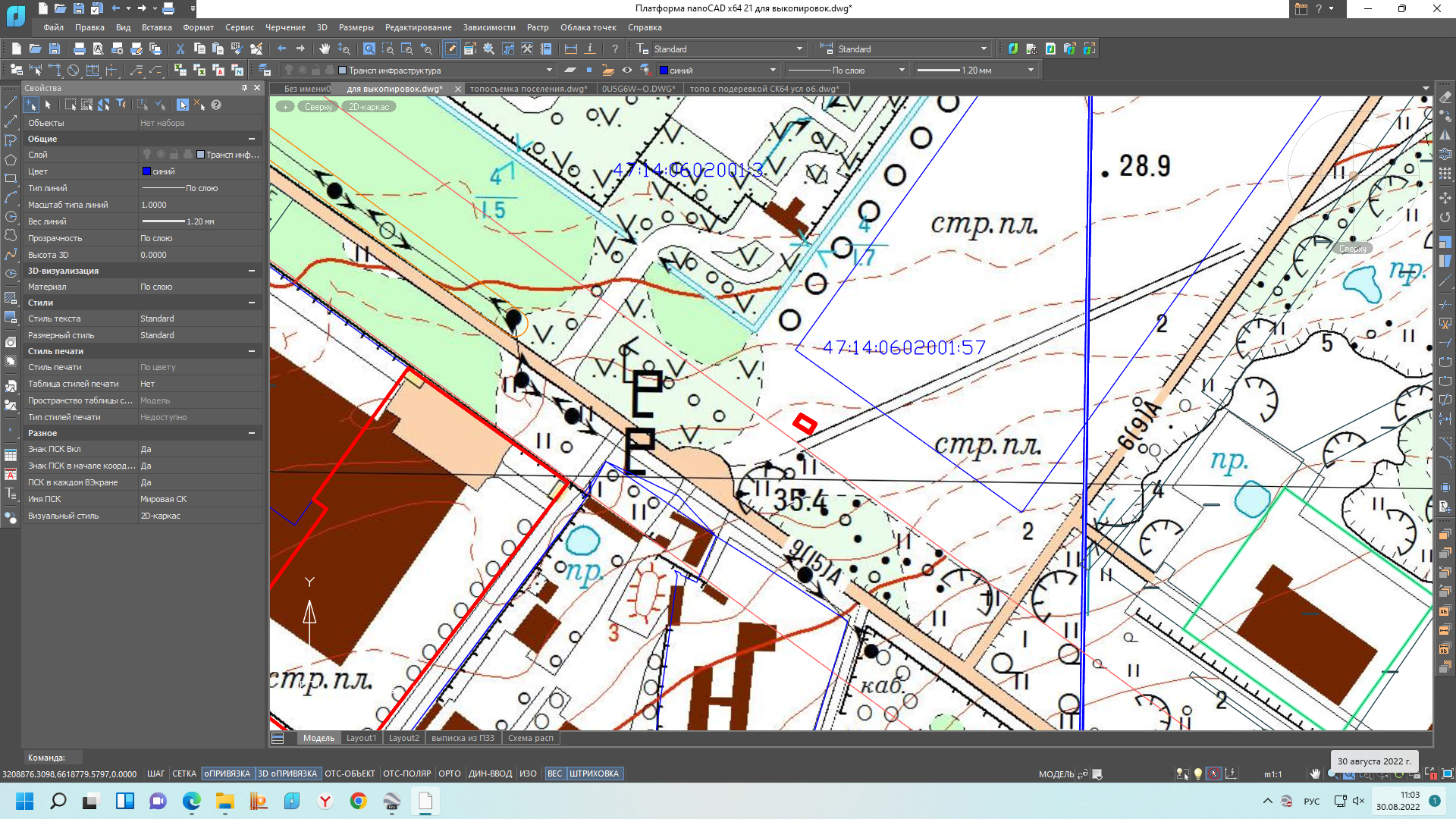  	границы земельного участка №3, площадью 100 кв.м.